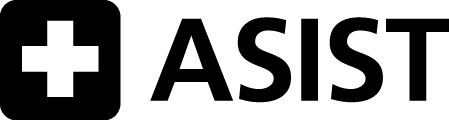 Helpers in Your Community: Is the helper  able, available and acceptable?eASIST Helpers in Your Community                           1B11.1EN2910 © 08/2013 LivingWorks Education PRINTED IN CANADA www.livingworks.net | 1CRISIS (DISTRESS) CENTER:	988; (800)273-8255 or text HELP to 741-741CRISIS (DISTRESS) CENTER:	988; (800)273-8255 or text HELP to 741-741SUICIDE PREVENTION CENTER: BATON ROUGE CRISIS INTERVENTION CENTER (800)4370303SUICIDE PREVENTION CENTER: BATON ROUGE CRISIS INTERVENTION CENTER (800)4370303TEEN LINE:                                               504-777-3273         crisis teen  text lineTEEN LINE:                                               504-777-3273         crisis teen  text lineRAPE/SEXUAL ASSAULT CENTER                              337-208-7278RAPE/SEXUAL ASSAULT CENTER                              337-208-7278DOMESTIC VIOLENCE HOTLINE:                                800-799-7233DOMESTIC VIOLENCE HOTLINE:                                800-799-7233SEXUAL ABUSE HOTLINE:                                            800-656-4673SEXUAL ABUSE HOTLINE:                                            800-656-4673CHILD ABUSE HOTLINE:                                               855-452-5437CHILD ABUSE HOTLINE:                                               855-452-5437POLICE: 911; Vernon Parish Sheriff's Department (337)238-1311POLICE: 911; Vernon Parish Sheriff's Department (337)238-1311PARAMEDIC EMERGENCY MEDICAL SERVICES UNIT:    911 - landline displays your exact locationPARAMEDIC EMERGENCY MEDICAL SERVICES UNIT:    911 - landline displays your exact locationMENTAL HEALTH CRISIS / RESPONSE:  337-392-2349  Vernon Parish Coroner will help with a mental health crisis to get patient admitted into a mental health hospital who refuses helpMENTAL HEALTH CRISIS / RESPONSE:  337-392-2349  Vernon Parish Coroner will help with a mental health crisis to get patient admitted into a mental health hospital who refuses helpHOSPITAL EMERGENCY SERVICES: Byrd Regional 337-239-9041; HOSPITAL EMERGENCY SERVICES: Byrd Regional 337-239-9041; HOMELESS SHELTERS:        Vernon Community Action Council 337-239-4457HOMELESS SHELTERS:        Vernon Community Action Council 337-239-4457YOUTH SHELTER            CASA for assistance 337-239-1970YOUTH SHELTER            CASA for assistance 337-239-1970MENTAL HEALTH OUTREACH CLINIC:  Caring Choices 337-238-6431,  Rehab Services of Cenla 844-758-6238MENTAL HEALTH OUTREACH CLINIC:  Caring Choices 337-238-6431,  Rehab Services of Cenla 844-758-6238CHILDREN/YOUTH PSYCHIATRIC CLINIC:  337-238-7030 Dept of Children & Family Services    CHILDREN/YOUTH PSYCHIATRIC CLINIC:  337-238-7030 Dept of Children & Family Services    PRIVATE PRACTITIONERS: Lord Clinic 337-238-0167; Lubbos medical clinic 337-239-7227PRIVATE PRACTITIONERS: Lord Clinic 337-238-0167; Lubbos medical clinic 337-239-7227MEDICAL CLINIC / GENERAL PRACTITIONER: Vernon Parish community health cntr 337-392-0110 MEDICAL CLINIC / GENERAL PRACTITIONER: Vernon Parish community health cntr 337-392-0110 STD INFORMATION AND TESTING SITES:  800-311-3435       CDC- STD HotlineSTD INFORMATION AND TESTING SITES:  800-311-3435       CDC- STD HotlineCHILDREN’S SERVICES OFFICES: Dept of Social Services 337-463-6091; Vernon child support 337-238-2600CHILDREN’S SERVICES OFFICES: Dept of Social Services 337-463-6091; Vernon child support 337-238-2600STUDENT SERVICES: Vernon Parish School Board 337-239-3401, STUDENT SERVICES: Vernon Parish School Board 337-239-3401, CHILD CARE REFERRALS: Child Care Assistance Provider 225-342-1879CHILD CARE REFERRALS: Child Care Assistance Provider 225-342-1879PARENT TRAINING:	Vernon Health Unit     337-238-6410PARENT TRAINING:	Vernon Health Unit     337-238-6410FAMILY SUPPORT SERVICES: Family readiness center 337-531-9426  FAMILY SUPPORT SERVICES: Family readiness center 337-531-9426  SELF HELP GROUPS: Clearsky Rehabilitation Hospital 337-392-8118      SELF HELP GROUPS: Clearsky Rehabilitation Hospital 337-392-8118      SUBSTANCE ABUSE COUNSELING: Mary Catherine Bienvenu 337-326-4957SUBSTANCE ABUSE COUNSELING: Mary Catherine Bienvenu 337-326-4957ALCOHOLICS ANONYMOUS   318-561-6119ALCOHOLICS ANONYMOUS   318-561-6119MENTAL HEALTH SERVICES:  318-487-5191  CLHSD; Counseling Center of West La. 337-428-1583MENTAL HEALTH SERVICES:  318-487-5191  CLHSD; Counseling Center of West La. 337-428-1583RELIGIOUS/SPIRITUAL SUPPORT:	 Any local church - the religious leader is there to support you.RELIGIOUS/SPIRITUAL SUPPORT:	 Any local church - the religious leader is there to support you.LEGAL ASSISTANCE/VICTIM-WITNESS ASSISTANCE:  337-239-2008 District Attorney's OfficeLEGAL ASSISTANCE/VICTIM-WITNESS ASSISTANCE:  337-239-2008 District Attorney's OfficeCOMMUNITY CORRECTIONS OFFICERS:   337-238-1311 Vernon Parish SheriffCOMMUNITY CORRECTIONS OFFICERS:   337-238-1311 Vernon Parish SheriffOther:     SaveCenla.comOther: 337-497-0034 Volunteers of AmericaOther:     337-238-6401  Dept of Veterans AffairsOther: 211  (Resource center)Other:     (318) 442-6621 American Red CrossTrauma Therapy (EMDR): Karin Ebersohn 318-308-3571 or Kevin Boudreaux 318-794-2543Other: https://www.depression-anxiety-stress-test.org/  ; survivorsofsuicide.com